В-8 Углы1.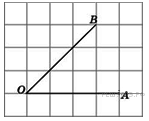 Найдите синус угла . В ответе укажите значение синуса, умноженное на .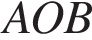 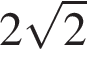 2Найдите косинус угла . В ответе укаВ-8жите значение косинуса, умноженное на .3.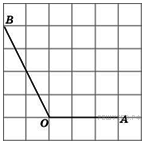 Найдите синус угла . В ответе укажите значение синуса, умноженное на .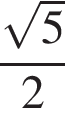 4.Найдите косинус угла . В ответе укажите значение косинуса, умноженное на .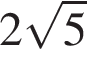 5                                              . 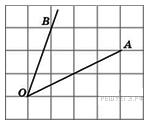 Найдите синус угла . В ответе укажите значение синуса, умноженное на .6.                                          Найдите косинус угла . В ответе укажите значение косинуса, умноженное на .7.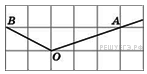 Найдите синус угла . В ответе укажите значение синуса, умноженное на .8. Найдите косинус угла . В ответе укажите значение косинуса, умноженное на .9.                                 . 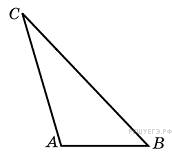 Найдите площадь треугольника, две стороны которого равны 8 и 12, а угол между ними равен 30°.10. 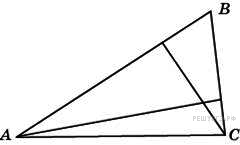 У треугольника со сторонами 9 и 6 проведены высоты к этим сторонам. Высота, проведенная к первой стороне, равна 4. Чему равна высота, проведенная ко второй стороне?11. 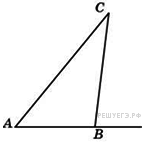 Один из внешних углов треугольника равен . Углы, не смежные с данным внешним углом, относятся как . Найдите наибольший из них. Ответ дайте в градусах.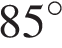 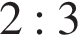 12. Сумма двух углов треугольника и внешнего угла к третьему равна . Найдите этот третий угол. Ответ дайте в градусах.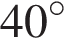 13. B Углы треугольника относятся как . Найдите меньший из них. Ответ дайте в градусах.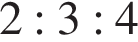 14.                                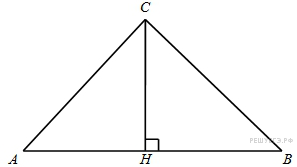 В треугольнике  угол равен , угол  равен ,  – высота. Найдите разность углов  и . Ответ дайте в градусах.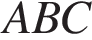 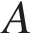 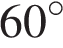 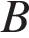 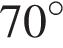 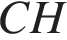 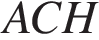 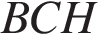 